國立虎尾科技大學112學年度第2學期自主學習課程申請檢核表【附件一】(請至校務ecare填寫課程資料後，將課程申請表PDF檔放入附件一)校務ecare系統自主學習課程申請說明登入校務ecare系統並點選「行政服務」→「活動報名(iAct)發佈申請」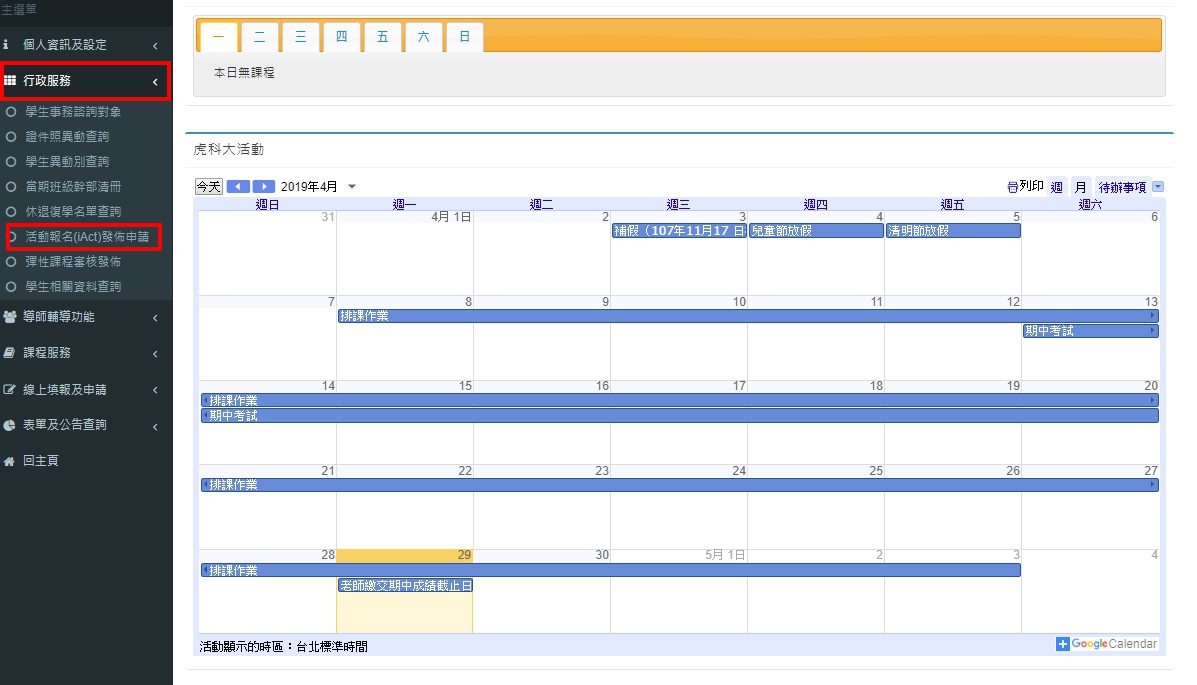 進入申請頁面後，點選右上角「新增活動報名項目」，進入編輯畫面。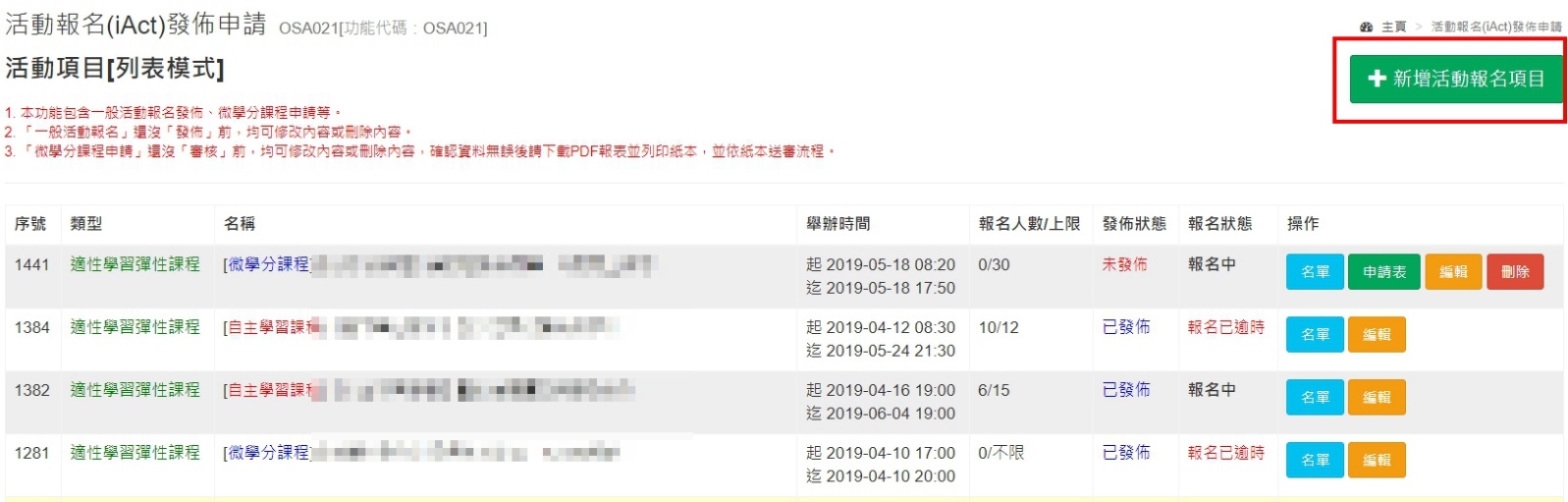 活動類別請選「適性學習彈性課程」、活動型態選取「自主課程」，其他以*標記的欄位為必填欄位，申請欄位填寫完畢請點選「儲存資料」。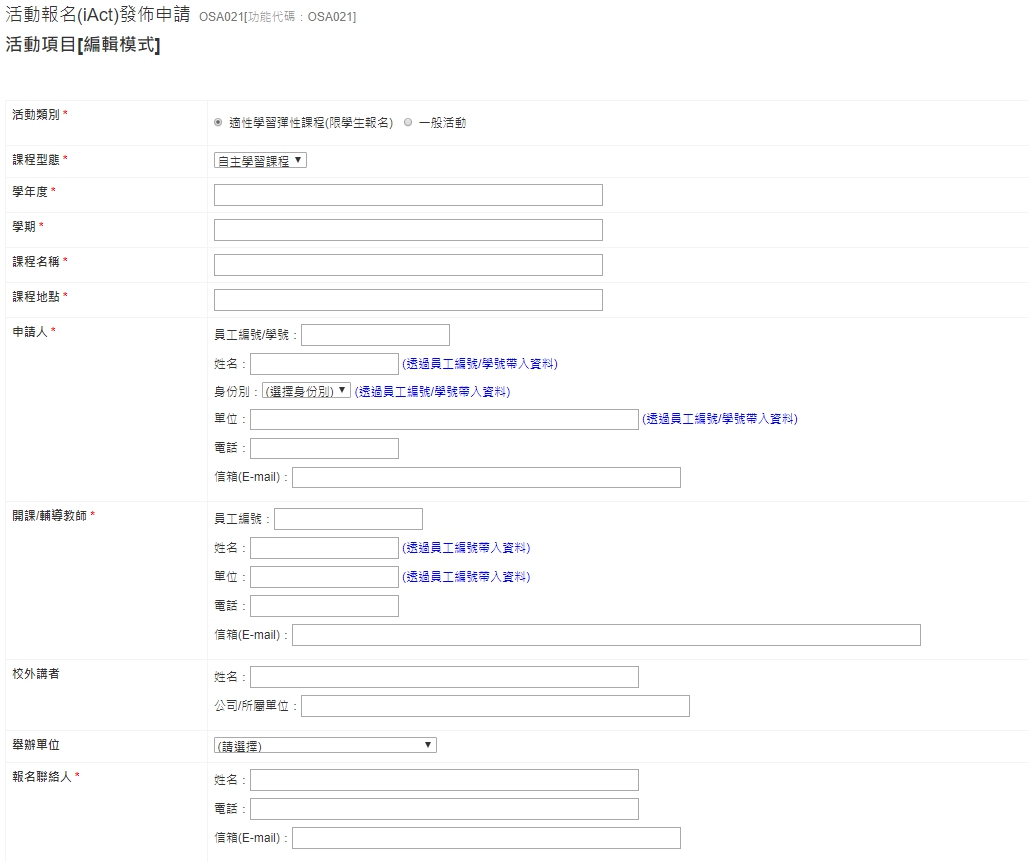 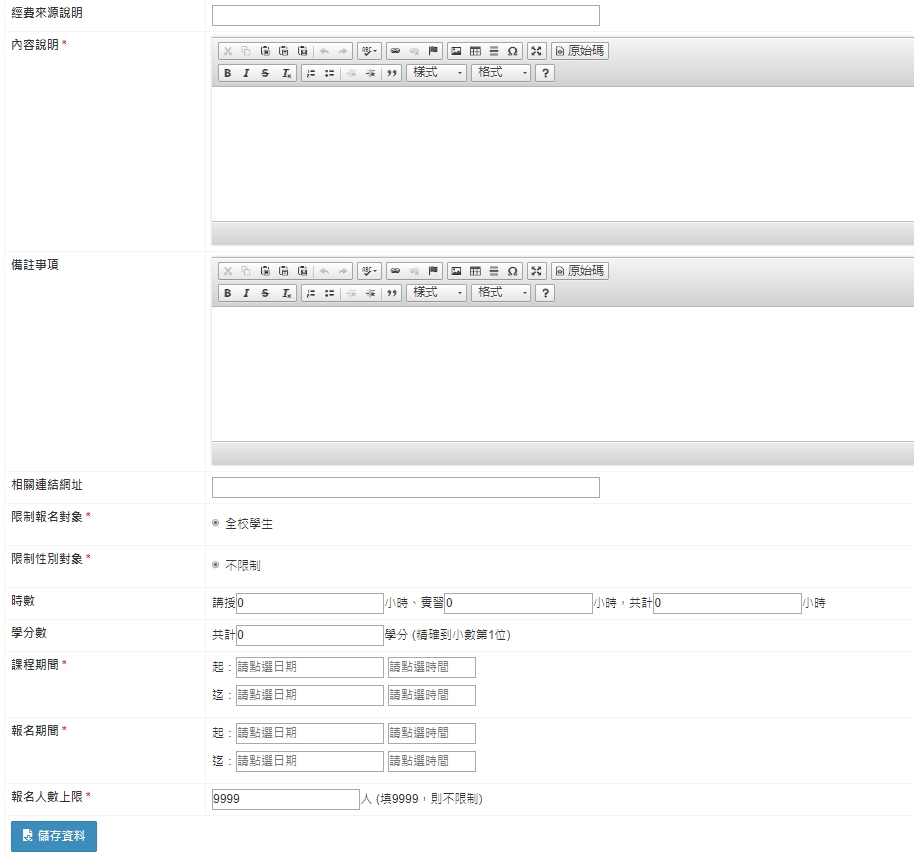 儲存完畢後，回到發佈申請頁面，請在最右方的操作欄位，下載「申請表」，本申請表(PDF檔)為附件一內容。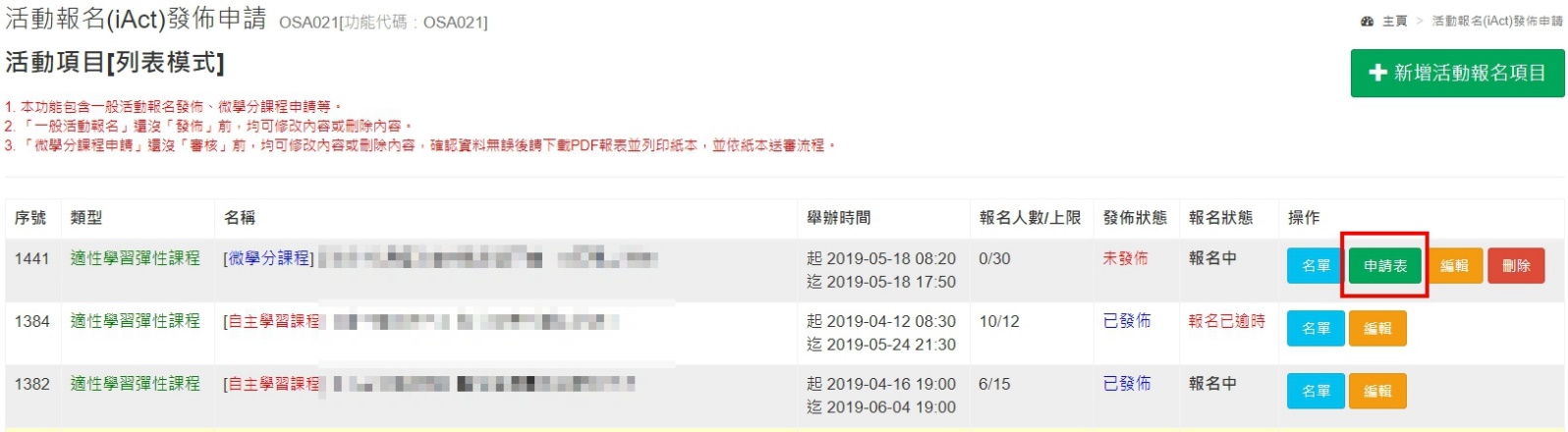 【附件二】國立虎尾科技大學 自主學習課程規劃表※規劃表欄位針對計畫實施更動，請以新表格填寫課程規劃。※課程時間規劃請依照教育部之規定，同一門課不得連續授課4節(含以上)以及不得採短期密集方式完成課程。※輔導老師與業師鐘點費不得於同一上課時間重複請領註：不足的欄位請自行增加。【附件三】國立虎尾科技大學適性學習彈性學分課程　學年度第  學期業界專家教學資料表--------------------------------------------------------------------------------------------------------------------------------國立虎尾科技大學 個人資料蒐集、處理及利用告知函本校為辦理「適性學習彈性學分課程」之目的，請台端提供「業師資料表」，包括姓名、住址、身分證編號、出生年月日、性別、職業等個人資料(辨識類：Ｃ○○一辨識個人者、Ｃ○○三政府資料中之辨識者、Ｃ○一一個人描述、Ｃ○二一家庭情形、Ｃ○二三 家庭其他成員之細節、Ｃ○三八職業)，以在協同教學申請進行必要之業師資格審核。台端所提供上述個人資料僅於本校於確認符合資格及授課期間利用。台端得依個人資料保護法第3條之規定行使您的權利，包括閱覽、複製、補充、更正、停止蒐集、處理或利用及刪除等，如有問題，請洽本校教務處承辦人員鍾小姐(05-6315127)。業師履歷表內加註(*)者為必要欄位，請台端能正確且完整提供。附件表格名稱自我檢核(請勾選)自主學習課程申請檢核表檔案上傳一自主學習課程計畫申請表檔案上傳二自主學習課程規畫表檔案上傳三適性課程彈性學分課程業界專家資料(無則免付)檔案上傳以上資料經輔導老師確認無誤(簽名):以上資料經輔導老師確認無誤(簽名):以上資料經輔導老師確認無誤(簽名):課程名稱課程名稱課程名稱開課單位開課單位開課單位學生姓名學生姓名學生姓名聯絡電話聯絡電話聯絡電話E-mail E-mail E-mail 申請人申請情形申請人申請情形申請人申請情形首次申請　　已申請過二次(含)以上首次申請　　已申請過二次(含)以上首次申請　　已申請過二次(含)以上首次申請　　已申請過二次(含)以上首次申請　　已申請過二次(含)以上首次申請　　已申請過二次(含)以上首次申請　　已申請過二次(含)以上首次申請　　已申請過二次(含)以上首次申請　　已申請過二次(含)以上首次申請　　已申請過二次(含)以上課程開設情形課程開設情形課程開設情形本課程首次開設　　本課程已開設過（最近一次開設學期：＿＿＿）本課程首次開設　　本課程已開設過（最近一次開設學期：＿＿＿）本課程首次開設　　本課程已開設過（最近一次開設學期：＿＿＿）本課程首次開設　　本課程已開設過（最近一次開設學期：＿＿＿）本課程首次開設　　本課程已開設過（最近一次開設學期：＿＿＿）本課程首次開設　　本課程已開設過（最近一次開設學期：＿＿＿）本課程首次開設　　本課程已開設過（最近一次開設學期：＿＿＿）本課程首次開設　　本課程已開設過（最近一次開設學期：＿＿＿）本課程首次開設　　本課程已開設過（最近一次開設學期：＿＿＿）本課程首次開設　　本課程已開設過（最近一次開設學期：＿＿＿）課程類別課程類別課程類別跨領域學習:學習非自身系所的專業領域或將自身專業結合其他領域之課程，請於內文詳述說明跨領域作為。跨領域學習:學習非自身系所的專業領域或將自身專業結合其他領域之課程，請於內文詳述說明跨領域作為。跨領域學習:學習非自身系所的專業領域或將自身專業結合其他領域之課程，請於內文詳述說明跨領域作為。跨領域學習:學習非自身系所的專業領域或將自身專業結合其他領域之課程，請於內文詳述說明跨領域作為。跨領域學習:學習非自身系所的專業領域或將自身專業結合其他領域之課程，請於內文詳述說明跨領域作為。跨領域學習:學習非自身系所的專業領域或將自身專業結合其他領域之課程，請於內文詳述說明跨領域作為。跨領域學習:學習非自身系所的專業領域或將自身專業結合其他領域之課程，請於內文詳述說明跨領域作為。跨領域學習:學習非自身系所的專業領域或將自身專業結合其他領域之課程，請於內文詳述說明跨領域作為。跨領域學習:學習非自身系所的專業領域或將自身專業結合其他領域之課程，請於內文詳述說明跨領域作為。跨領域學習:學習非自身系所的專業領域或將自身專業結合其他領域之課程，請於內文詳述說明跨領域作為。課程類別課程類別課程類別跨領域學習:學習非自身系所的專業領域或將自身專業結合其他領域之課程，請於內文詳述說明跨領域作為。跨領域學習:學習非自身系所的專業領域或將自身專業結合其他領域之課程，請於內文詳述說明跨領域作為。跨領域學習:學習非自身系所的專業領域或將自身專業結合其他領域之課程，請於內文詳述說明跨領域作為。跨領域學習:學習非自身系所的專業領域或將自身專業結合其他領域之課程，請於內文詳述說明跨領域作為。跨領域學習:學習非自身系所的專業領域或將自身專業結合其他領域之課程，請於內文詳述說明跨領域作為。跨領域學習:學習非自身系所的專業領域或將自身專業結合其他領域之課程，請於內文詳述說明跨領域作為。跨領域學習:學習非自身系所的專業領域或將自身專業結合其他領域之課程，請於內文詳述說明跨領域作為。跨領域學習:學習非自身系所的專業領域或將自身專業結合其他領域之課程，請於內文詳述說明跨領域作為。跨領域學習:學習非自身系所的專業領域或將自身專業結合其他領域之課程，請於內文詳述說明跨領域作為。跨領域學習:學習非自身系所的專業領域或將自身專業結合其他領域之課程，請於內文詳述說明跨領域作為。課程類別課程類別課程類別雲林地方學課程：以學習為目的探索雲林，並由教師引導學生了解雲林在地人文文化、地理環境等相關在地事物，進行思考探索，增進學生對於雲林的了解及認同。雲林地方學課程：以學習為目的探索雲林，並由教師引導學生了解雲林在地人文文化、地理環境等相關在地事物，進行思考探索，增進學生對於雲林的了解及認同。雲林地方學課程：以學習為目的探索雲林，並由教師引導學生了解雲林在地人文文化、地理環境等相關在地事物，進行思考探索，增進學生對於雲林的了解及認同。雲林地方學課程：以學習為目的探索雲林，並由教師引導學生了解雲林在地人文文化、地理環境等相關在地事物，進行思考探索，增進學生對於雲林的了解及認同。雲林地方學課程：以學習為目的探索雲林，並由教師引導學生了解雲林在地人文文化、地理環境等相關在地事物，進行思考探索，增進學生對於雲林的了解及認同。雲林地方學課程：以學習為目的探索雲林，並由教師引導學生了解雲林在地人文文化、地理環境等相關在地事物，進行思考探索，增進學生對於雲林的了解及認同。雲林地方學課程：以學習為目的探索雲林，並由教師引導學生了解雲林在地人文文化、地理環境等相關在地事物，進行思考探索，增進學生對於雲林的了解及認同。雲林地方學課程：以學習為目的探索雲林，並由教師引導學生了解雲林在地人文文化、地理環境等相關在地事物，進行思考探索，增進學生對於雲林的了解及認同。雲林地方學課程：以學習為目的探索雲林，並由教師引導學生了解雲林在地人文文化、地理環境等相關在地事物，進行思考探索，增進學生對於雲林的了解及認同。雲林地方學課程：以學習為目的探索雲林，並由教師引導學生了解雲林在地人文文化、地理環境等相關在地事物，進行思考探索，增進學生對於雲林的了解及認同。課程類別課程類別課程類別雲林地方學課程：以學習為目的探索雲林，並由教師引導學生了解雲林在地人文文化、地理環境等相關在地事物，進行思考探索，增進學生對於雲林的了解及認同。雲林地方學課程：以學習為目的探索雲林，並由教師引導學生了解雲林在地人文文化、地理環境等相關在地事物，進行思考探索，增進學生對於雲林的了解及認同。雲林地方學課程：以學習為目的探索雲林，並由教師引導學生了解雲林在地人文文化、地理環境等相關在地事物，進行思考探索，增進學生對於雲林的了解及認同。雲林地方學課程：以學習為目的探索雲林，並由教師引導學生了解雲林在地人文文化、地理環境等相關在地事物，進行思考探索，增進學生對於雲林的了解及認同。雲林地方學課程：以學習為目的探索雲林，並由教師引導學生了解雲林在地人文文化、地理環境等相關在地事物，進行思考探索，增進學生對於雲林的了解及認同。雲林地方學課程：以學習為目的探索雲林，並由教師引導學生了解雲林在地人文文化、地理環境等相關在地事物，進行思考探索，增進學生對於雲林的了解及認同。雲林地方學課程：以學習為目的探索雲林，並由教師引導學生了解雲林在地人文文化、地理環境等相關在地事物，進行思考探索，增進學生對於雲林的了解及認同。雲林地方學課程：以學習為目的探索雲林，並由教師引導學生了解雲林在地人文文化、地理環境等相關在地事物，進行思考探索，增進學生對於雲林的了解及認同。雲林地方學課程：以學習為目的探索雲林，並由教師引導學生了解雲林在地人文文化、地理環境等相關在地事物，進行思考探索，增進學生對於雲林的了解及認同。雲林地方學課程：以學習為目的探索雲林，並由教師引導學生了解雲林在地人文文化、地理環境等相關在地事物，進行思考探索，增進學生對於雲林的了解及認同。課程類別課程類別課程類別雲林地方學課程：以學習為目的探索雲林，並由教師引導學生了解雲林在地人文文化、地理環境等相關在地事物，進行思考探索，增進學生對於雲林的了解及認同。雲林地方學課程：以學習為目的探索雲林，並由教師引導學生了解雲林在地人文文化、地理環境等相關在地事物，進行思考探索，增進學生對於雲林的了解及認同。雲林地方學課程：以學習為目的探索雲林，並由教師引導學生了解雲林在地人文文化、地理環境等相關在地事物，進行思考探索，增進學生對於雲林的了解及認同。雲林地方學課程：以學習為目的探索雲林，並由教師引導學生了解雲林在地人文文化、地理環境等相關在地事物，進行思考探索，增進學生對於雲林的了解及認同。雲林地方學課程：以學習為目的探索雲林，並由教師引導學生了解雲林在地人文文化、地理環境等相關在地事物，進行思考探索，增進學生對於雲林的了解及認同。雲林地方學課程：以學習為目的探索雲林，並由教師引導學生了解雲林在地人文文化、地理環境等相關在地事物，進行思考探索，增進學生對於雲林的了解及認同。雲林地方學課程：以學習為目的探索雲林，並由教師引導學生了解雲林在地人文文化、地理環境等相關在地事物，進行思考探索，增進學生對於雲林的了解及認同。雲林地方學課程：以學習為目的探索雲林，並由教師引導學生了解雲林在地人文文化、地理環境等相關在地事物，進行思考探索，增進學生對於雲林的了解及認同。雲林地方學課程：以學習為目的探索雲林，並由教師引導學生了解雲林在地人文文化、地理環境等相關在地事物，進行思考探索，增進學生對於雲林的了解及認同。雲林地方學課程：以學習為目的探索雲林，並由教師引導學生了解雲林在地人文文化、地理環境等相關在地事物，進行思考探索，增進學生對於雲林的了解及認同。課程類別課程類別課程類別※本申請案不得與本校其他處室、中心等單位提出之深耕計畫補助重複申請(含USR計畫)※本申請案不得與本校其他處室、中心等單位提出之深耕計畫補助重複申請(含USR計畫)※本申請案不得與本校其他處室、中心等單位提出之深耕計畫補助重複申請(含USR計畫)※本申請案不得與本校其他處室、中心等單位提出之深耕計畫補助重複申請(含USR計畫)※本申請案不得與本校其他處室、中心等單位提出之深耕計畫補助重複申請(含USR計畫)※本申請案不得與本校其他處室、中心等單位提出之深耕計畫補助重複申請(含USR計畫)※本申請案不得與本校其他處室、中心等單位提出之深耕計畫補助重複申請(含USR計畫)※本申請案不得與本校其他處室、中心等單位提出之深耕計畫補助重複申請(含USR計畫)※本申請案不得與本校其他處室、中心等單位提出之深耕計畫補助重複申請(含USR計畫)※本申請案不得與本校其他處室、中心等單位提出之深耕計畫補助重複申請(含USR計畫)課程搭配計畫課程搭配計畫課程搭配計畫否  是，計畫名稱_________________否  是，計畫名稱_________________否  是，計畫名稱_________________否  是，計畫名稱_________________否  是，計畫名稱_________________否  是，計畫名稱_________________否  是，計畫名稱_________________否  是，計畫名稱_________________否  是，計畫名稱_________________否  是，計畫名稱_________________課程對應指標(選填，可複選)課程對應指標(選填，可複選)課程對應指標(選填，可複選)STEAMSTEAMSTEAMSTEAMSTEAMSTEAMSTEAMSTEAMSTEAMSTEAM課程對應指標(選填，可複選)課程對應指標(選填，可複選)課程對應指標(選填，可複選) Science  Technology  Engineering  Art  Math (可複選) Science  Technology  Engineering  Art  Math (可複選) Science  Technology  Engineering  Art  Math (可複選) Science  Technology  Engineering  Art  Math (可複選) Science  Technology  Engineering  Art  Math (可複選) Science  Technology  Engineering  Art  Math (可複選) Science  Technology  Engineering  Art  Math (可複選) Science  Technology  Engineering  Art  Math (可複選) Science  Technology  Engineering  Art  Math (可複選) Science  Technology  Engineering  Art  Math (可複選)課程對應指標(選填，可複選)課程對應指標(選填，可複選)課程對應指標(選填，可複選) Science  Technology  Engineering  Art  Math (可複選) Science  Technology  Engineering  Art  Math (可複選) Science  Technology  Engineering  Art  Math (可複選) Science  Technology  Engineering  Art  Math (可複選) Science  Technology  Engineering  Art  Math (可複選) Science  Technology  Engineering  Art  Math (可複選) Science  Technology  Engineering  Art  Math (可複選) Science  Technology  Engineering  Art  Math (可複選) Science  Technology  Engineering  Art  Math (可複選) Science  Technology  Engineering  Art  Math (可複選)課程對應指標(選填，可複選)課程對應指標(選填，可複選)課程對應指標(選填，可複選) Science  Technology  Engineering  Art  Math (可複選) Science  Technology  Engineering  Art  Math (可複選) Science  Technology  Engineering  Art  Math (可複選) Science  Technology  Engineering  Art  Math (可複選) Science  Technology  Engineering  Art  Math (可複選) Science  Technology  Engineering  Art  Math (可複選) Science  Technology  Engineering  Art  Math (可複選) Science  Technology  Engineering  Art  Math (可複選) Science  Technology  Engineering  Art  Math (可複選) Science  Technology  Engineering  Art  Math (可複選)課程對應指標(選填，可複選)課程對應指標(選填，可複選)課程對應指標(選填，可複選)永續發展目標SDGs永續發展目標SDGs永續發展目標SDGs永續發展目標SDGs永續發展目標SDGs永續發展目標SDGs永續發展目標SDGs永續發展目標SDGs永續發展目標SDGs永續發展目標SDGs課程對應指標(選填，可複選)課程對應指標(選填，可複選)課程對應指標(選填，可複選)課程對應指標(選填，可複選)課程對應指標(選填，可複選)課程對應指標(選填，可複選)課程對應指標(選填，可複選)課程對應指標(選填，可複選)課程對應指標(選填，可複選)課程對應指標(選填，可複選)課程對應指標(選填，可複選)課程對應指標(選填，可複選)請說明符合上述與課程關聯：(選填)請說明符合上述與課程關聯：(選填)請說明符合上述與課程關聯：(選填)請說明符合上述與課程關聯：(選填)請說明符合上述與課程關聯：(選填)請說明符合上述與課程關聯：(選填)請說明符合上述與課程關聯：(選填)請說明符合上述與課程關聯：(選填)請說明符合上述與課程關聯：(選填)請說明符合上述與課程關聯：(選填)課程對應指標(選填，可複選)課程對應指標(選填，可複選)課程對應指標(選填，可複選)請說明符合上述與課程關聯：(選填)請說明符合上述與課程關聯：(選填)請說明符合上述與課程關聯：(選填)請說明符合上述與課程關聯：(選填)請說明符合上述與課程關聯：(選填)請說明符合上述與課程關聯：(選填)請說明符合上述與課程關聯：(選填)請說明符合上述與課程關聯：(選填)請說明符合上述與課程關聯：(選填)請說明符合上述與課程關聯：(選填)課程對應指標(選填，可複選)課程對應指標(選填，可複選)課程對應指標(選填，可複選)請說明符合上述與課程關聯：(選填)請說明符合上述與課程關聯：(選填)請說明符合上述與課程關聯：(選填)請說明符合上述與課程關聯：(選填)請說明符合上述與課程關聯：(選填)請說明符合上述與課程關聯：(選填)請說明符合上述與課程關聯：(選填)請說明符合上述與課程關聯：(選填)請說明符合上述與課程關聯：(選填)請說明符合上述與課程關聯：(選填)課程對應指標(選填，可複選)課程對應指標(選填，可複選)課程對應指標(選填，可複選)請說明符合上述與課程關聯：(選填)請說明符合上述與課程關聯：(選填)請說明符合上述與課程關聯：(選填)請說明符合上述與課程關聯：(選填)請說明符合上述與課程關聯：(選填)請說明符合上述與課程關聯：(選填)請說明符合上述與課程關聯：(選填)請說明符合上述與課程關聯：(選填)請說明符合上述與課程關聯：(選填)請說明符合上述與課程關聯：(選填)課程動機與目的課程動機與目的課程動機與目的(請述明申請自主學習課程的動機與希望達成的目的。) (請述明申請自主學習課程的動機與希望達成的目的。) (請述明申請自主學習課程的動機與希望達成的目的。) (請述明申請自主學習課程的動機與希望達成的目的。) (請述明申請自主學習課程的動機與希望達成的目的。) (請述明申請自主學習課程的動機與希望達成的目的。) (請述明申請自主學習課程的動機與希望達成的目的。) (請述明申請自主學習課程的動機與希望達成的目的。) (請述明申請自主學習課程的動機與希望達成的目的。) (請述明申請自主學習課程的動機與希望達成的目的。) 課程形式與內容構想課程形式與內容構想課程形式與內容構想（請述明課程的執行方式，如舉辦講座、工作坊、實作等方式；並簡述課程內容的構想安排。）（請述明課程的執行方式，如舉辦講座、工作坊、實作等方式；並簡述課程內容的構想安排。）（請述明課程的執行方式，如舉辦講座、工作坊、實作等方式；並簡述課程內容的構想安排。）（請述明課程的執行方式，如舉辦講座、工作坊、實作等方式；並簡述課程內容的構想安排。）（請述明課程的執行方式，如舉辦講座、工作坊、實作等方式；並簡述課程內容的構想安排。）（請述明課程的執行方式，如舉辦講座、工作坊、實作等方式；並簡述課程內容的構想安排。）（請述明課程的執行方式，如舉辦講座、工作坊、實作等方式；並簡述課程內容的構想安排。）（請述明課程的執行方式，如舉辦講座、工作坊、實作等方式；並簡述課程內容的構想安排。）（請述明課程的執行方式，如舉辦講座、工作坊、實作等方式；並簡述課程內容的構想安排。）（請述明課程的執行方式，如舉辦講座、工作坊、實作等方式；並簡述課程內容的構想安排。）預期成效預期成效預期成效（請述明預期在自主學習課程結束後能夠培養的能力或是課程執行的產出。）（請述明預期在自主學習課程結束後能夠培養的能力或是課程執行的產出。）（請述明預期在自主學習課程結束後能夠培養的能力或是課程執行的產出。）（請述明預期在自主學習課程結束後能夠培養的能力或是課程執行的產出。）（請述明預期在自主學習課程結束後能夠培養的能力或是課程執行的產出。）（請述明預期在自主學習課程結束後能夠培養的能力或是課程執行的產出。）（請述明預期在自主學習課程結束後能夠培養的能力或是課程執行的產出。）（請述明預期在自主學習課程結束後能夠培養的能力或是課程執行的產出。）（請述明預期在自主學習課程結束後能夠培養的能力或是課程執行的產出。）（請述明預期在自主學習課程結束後能夠培養的能力或是課程執行的產出。）團隊名單團隊名單團隊名單姓名姓名姓名所屬科系所屬科系所屬科系所屬科系所屬科系學號學號團隊名單團隊名單團隊名單團隊名單團隊名單團隊名單團隊名單團隊名單團隊名單團隊名單團隊名單團隊名單團隊名單團隊名單團隊名單團隊名單團隊名單團隊名單※課程必須先組成團隊滿5（含）人以上提出申請※課程必須先組成團隊滿5（含）人以上提出申請※課程必須先組成團隊滿5（含）人以上提出申請※課程必須先組成團隊滿5（含）人以上提出申請※課程必須先組成團隊滿5（含）人以上提出申請※課程必須先組成團隊滿5（含）人以上提出申請※課程必須先組成團隊滿5（含）人以上提出申請※課程必須先組成團隊滿5（含）人以上提出申請※課程必須先組成團隊滿5（含）人以上提出申請※課程必須先組成團隊滿5（含）人以上提出申請授課教師授課教師授課教師授課教師授課教師授課教師授課教師授課教師授課教師授課教師授課教師授課教師授課教師姓名姓名所屬單位/系所屬單位/系所屬單位/系所屬單位/系聯絡電話聯絡電話E-mailE-mailE-mail授課類別與時數授課類別與時數講授：＿＿小時、實作：＿＿小時講授：＿＿小時、實作：＿＿小時講授：＿＿小時、實作：＿＿小時講授：＿＿小時、實作：＿＿小時校外業師(無則免填)校外業師(無則免填)校外業師(無則免填)校外業師(無則免填)校外業師(無則免填)校外業師(無則免填)校外業師(無則免填)校外業師(無則免填)校外業師(無則免填)校外業師(無則免填)校外業師(無則免填)校外業師(無則免填)校外業師(無則免填)姓名姓名任職公司/單位任職公司/單位任職公司/單位任職公司/單位連絡電話連絡電話E-mailE-mailE-mail授課類別與時數授課類別與時數講授：＿＿小時、實作：＿＿小時講授：＿＿小時、實作：＿＿小時講授：＿＿小時、實作：＿＿小時講授：＿＿小時、實作：＿＿小時上課日期上課時數上課時數課程大綱與內容說明課程大綱與內容說明課程大綱與內容說明課程大綱與內容說明課程大綱與內容說明課程大綱與內容說明課程大綱與內容說明教學形式※並請註明預計當日授課教師教學形式※並請註明預計當日授課教師教學形式※並請註明預計當日授課教師經費編列經費編列經費編列經費編列經費編列經費編列經費編列經費編列經費編列經費編列經費編列經費編列經費編列補助項目補助項目補助項目補助項目單價(元)數量數量小計(元)小計(元)用途說明用途說明用途說明用途說明業師授課鐘點費業師授課鐘點費業師授課鐘點費業師授課鐘點費每小時最高2000元每小時最高2000元每小時最高2000元每小時最高2000元業師補充保費業師補充保費業師補充保費業師補充保費如有編列業師授課鐘點費，需編列業師補充保費。計算方式：業師授課鐘點費總額*2.11%。如有編列業師授課鐘點費，需編列業師補充保費。計算方式：業師授課鐘點費總額*2.11%。如有編列業師授課鐘點費，需編列業師補充保費。計算方式：業師授課鐘點費總額*2.11%。如有編列業師授課鐘點費，需編列業師補充保費。計算方式：業師授課鐘點費總額*2.11%。業師交通費業師交通費業師交通費業師交通費僅補助大眾交通工具費用（公車/台鐵/高鐵）僅補助大眾交通工具費用（公車/台鐵/高鐵）僅補助大眾交通工具費用（公車/台鐵/高鐵）僅補助大眾交通工具費用（公車/台鐵/高鐵）輔導老師授課鐘點費輔導老師授課鐘點費輔導老師授課鐘點費輔導老師授課鐘點費依「公立大專校院兼任教師鐘點費支給基準表」核發。依「公立大專校院兼任教師鐘點費支給基準表」核發。依「公立大專校院兼任教師鐘點費支給基準表」核發。依「公立大專校院兼任教師鐘點費支給基準表」核發。輔導老師補充保費輔導老師補充保費輔導老師補充保費輔導老師補充保費如有編列輔導老師授課鐘點費，需編列輔導老師補充保費。計算方式：授課鐘點費總額*2.11%。如有編列輔導老師授課鐘點費，需編列輔導老師補充保費。計算方式：授課鐘點費總額*2.11%。如有編列輔導老師授課鐘點費，需編列輔導老師補充保費。計算方式：授課鐘點費總額*2.11%。如有編列輔導老師授課鐘點費，需編列輔導老師補充保費。計算方式：授課鐘點費總額*2.11%。課程材料費課程材料費課程材料費課程材料費請說明材料購買之用途。教學使用之材料費用，書籍教材不予補助。請說明材料購買之用途。教學使用之材料費用，書籍教材不予補助。請說明材料購買之用途。教學使用之材料費用，書籍教材不予補助。請說明材料購買之用途。教學使用之材料費用，書籍教材不予補助。印刷費印刷費印刷費印刷費最高編列金額請勿超過補助經費的4000元最高編列金額請勿超過補助經費的4000元最高編列金額請勿超過補助經費的4000元最高編列金額請勿超過補助經費的4000元雜支雜支雜支雜支雜支最高可編列經費總額的6%雜支最高可編列經費總額的6%雜支最高可編列經費總額的6%雜支最高可編列經費總額的6%合計(元)合計(元)合計(元)合計(元)              元(必填)              元(必填)              元(必填)              元(必填)              元(必填)              元(必填)              元(必填)              元(必填)              元(必填)經費來源※請述明計畫名稱經費來源※請述明計畫名稱經費來源※請述明計畫名稱經費來源※請述明計畫名稱教務處經費：高教深耕計畫經費支應。系所經費：____________其他經費：____________教務處經費：高教深耕計畫經費支應。系所經費：____________其他經費：____________教務處經費：高教深耕計畫經費支應。系所經費：____________其他經費：____________教務處經費：高教深耕計畫經費支應。系所經費：____________其他經費：____________教務處經費：高教深耕計畫經費支應。系所經費：____________其他經費：____________教務處經費：高教深耕計畫經費支應。系所經費：____________其他經費：____________教務處經費：高教深耕計畫經費支應。系所經費：____________其他經費：____________教務處經費：高教深耕計畫經費支應。系所經費：____________其他經費：____________教務處經費：高教深耕計畫經費支應。系所經費：____________其他經費：____________*姓名*授課系所填表日期填表日期年　月　日性別□男□女*身分證
統一編號出生日期出生日期年　月　日*最高學歷系所科別畢業年月畢業年月年  月E-mail業界年資業界年資*現職
公司資歷公司名稱/地點公司名稱/地點*現職
公司資歷公司名稱/地點公司名稱/地點*現職
公司資歷部門名稱/職稱部門名稱/職稱1.2.1.2.1.2.1.2.1.2.1.2.1.2.1.2.1.2.1.2.1.2.1.2.1.2.1.2.*現職
公司資歷專長專長1.2.1.2.1.2.1.2.1.2.1.2.1.2.1.2.1.2.1.2.1.2.1.2.1.2.1.2.公司地址□□□□□□□□□□□□□□□□□□□□□□□□□□□□□□□□□□□□□□□□□□□□□□□□□□行動電話行動電話行動電話行動電話戶籍地址□□□□□□□□□□□□□□□□□□□□□□□□□□□□□□□□□□□□□□□□□□□□□□□□□□住家電話住家電話住家電話住家電話以下欄位請二擇一勾選：□本人                       (簽章)，所填報資料均完全屬實，並願遵守教育部發布之「專科以上學校遴聘業界專家協同教學實施辦法」之規定，如有虛偽或隱匿情事，並自行負擔義務及相關責任。□已檢附業師本人良民證。以下欄位請二擇一勾選：□本人                       (簽章)，所填報資料均完全屬實，並願遵守教育部發布之「專科以上學校遴聘業界專家協同教學實施辦法」之規定，如有虛偽或隱匿情事，並自行負擔義務及相關責任。□已檢附業師本人良民證。以下欄位請二擇一勾選：□本人                       (簽章)，所填報資料均完全屬實，並願遵守教育部發布之「專科以上學校遴聘業界專家協同教學實施辦法」之規定，如有虛偽或隱匿情事，並自行負擔義務及相關責任。□已檢附業師本人良民證。以下欄位請二擇一勾選：□本人                       (簽章)，所填報資料均完全屬實，並願遵守教育部發布之「專科以上學校遴聘業界專家協同教學實施辦法」之規定，如有虛偽或隱匿情事，並自行負擔義務及相關責任。□已檢附業師本人良民證。以下欄位請二擇一勾選：□本人                       (簽章)，所填報資料均完全屬實，並願遵守教育部發布之「專科以上學校遴聘業界專家協同教學實施辦法」之規定，如有虛偽或隱匿情事，並自行負擔義務及相關責任。□已檢附業師本人良民證。以下欄位請二擇一勾選：□本人                       (簽章)，所填報資料均完全屬實，並願遵守教育部發布之「專科以上學校遴聘業界專家協同教學實施辦法」之規定，如有虛偽或隱匿情事，並自行負擔義務及相關責任。□已檢附業師本人良民證。以下欄位請二擇一勾選：□本人                       (簽章)，所填報資料均完全屬實，並願遵守教育部發布之「專科以上學校遴聘業界專家協同教學實施辦法」之規定，如有虛偽或隱匿情事，並自行負擔義務及相關責任。□已檢附業師本人良民證。以下欄位請二擇一勾選：□本人                       (簽章)，所填報資料均完全屬實，並願遵守教育部發布之「專科以上學校遴聘業界專家協同教學實施辦法」之規定，如有虛偽或隱匿情事，並自行負擔義務及相關責任。□已檢附業師本人良民證。以下欄位請二擇一勾選：□本人                       (簽章)，所填報資料均完全屬實，並願遵守教育部發布之「專科以上學校遴聘業界專家協同教學實施辦法」之規定，如有虛偽或隱匿情事，並自行負擔義務及相關責任。□已檢附業師本人良民證。以下欄位請二擇一勾選：□本人                       (簽章)，所填報資料均完全屬實，並願遵守教育部發布之「專科以上學校遴聘業界專家協同教學實施辦法」之規定，如有虛偽或隱匿情事，並自行負擔義務及相關責任。□已檢附業師本人良民證。以下欄位請二擇一勾選：□本人                       (簽章)，所填報資料均完全屬實，並願遵守教育部發布之「專科以上學校遴聘業界專家協同教學實施辦法」之規定，如有虛偽或隱匿情事，並自行負擔義務及相關責任。□已檢附業師本人良民證。以下欄位請二擇一勾選：□本人                       (簽章)，所填報資料均完全屬實，並願遵守教育部發布之「專科以上學校遴聘業界專家協同教學實施辦法」之規定，如有虛偽或隱匿情事，並自行負擔義務及相關責任。□已檢附業師本人良民證。以下欄位請二擇一勾選：□本人                       (簽章)，所填報資料均完全屬實，並願遵守教育部發布之「專科以上學校遴聘業界專家協同教學實施辦法」之規定，如有虛偽或隱匿情事，並自行負擔義務及相關責任。□已檢附業師本人良民證。以下欄位請二擇一勾選：□本人                       (簽章)，所填報資料均完全屬實，並願遵守教育部發布之「專科以上學校遴聘業界專家協同教學實施辦法」之規定，如有虛偽或隱匿情事，並自行負擔義務及相關責任。□已檢附業師本人良民證。以下欄位請二擇一勾選：□本人                       (簽章)，所填報資料均完全屬實，並願遵守教育部發布之「專科以上學校遴聘業界專家協同教學實施辦法」之規定，如有虛偽或隱匿情事，並自行負擔義務及相關責任。□已檢附業師本人良民證。以下欄位請二擇一勾選：□本人                       (簽章)，所填報資料均完全屬實，並願遵守教育部發布之「專科以上學校遴聘業界專家協同教學實施辦法」之規定，如有虛偽或隱匿情事，並自行負擔義務及相關責任。□已檢附業師本人良民證。以下欄位請二擇一勾選：□本人                       (簽章)，所填報資料均完全屬實，並願遵守教育部發布之「專科以上學校遴聘業界專家協同教學實施辦法」之規定，如有虛偽或隱匿情事，並自行負擔義務及相關責任。□已檢附業師本人良民證。業    師簽    章　　　　　　　　　　※ 請業師親自簽名或蓋章，簽名空白者恕不接受。※本表各項資料填寫無誤，本人自負法律責任。　　　　　　　　　　※ 請業師親自簽名或蓋章，簽名空白者恕不接受。※本表各項資料填寫無誤，本人自負法律責任。　　　　　　　　　　※ 請業師親自簽名或蓋章，簽名空白者恕不接受。※本表各項資料填寫無誤，本人自負法律責任。　　　　　　　　　　※ 請業師親自簽名或蓋章，簽名空白者恕不接受。※本表各項資料填寫無誤，本人自負法律責任。　　　　　　　　　　※ 請業師親自簽名或蓋章，簽名空白者恕不接受。※本表各項資料填寫無誤，本人自負法律責任。　　　　　　　　　　※ 請業師親自簽名或蓋章，簽名空白者恕不接受。※本表各項資料填寫無誤，本人自負法律責任。　　　　　　　　　　※ 請業師親自簽名或蓋章，簽名空白者恕不接受。※本表各項資料填寫無誤，本人自負法律責任。　　　　　　　　　　※ 請業師親自簽名或蓋章，簽名空白者恕不接受。※本表各項資料填寫無誤，本人自負法律責任。　　　　　　　　　　※ 請業師親自簽名或蓋章，簽名空白者恕不接受。※本表各項資料填寫無誤，本人自負法律責任。　　　　　　　　　　※ 請業師親自簽名或蓋章，簽名空白者恕不接受。※本表各項資料填寫無誤，本人自負法律責任。　　　　　　　　　　※ 請業師親自簽名或蓋章，簽名空白者恕不接受。※本表各項資料填寫無誤，本人自負法律責任。　　　　　　　　　　※ 請業師親自簽名或蓋章，簽名空白者恕不接受。※本表各項資料填寫無誤，本人自負法律責任。　　　　　　　　　　※ 請業師親自簽名或蓋章，簽名空白者恕不接受。※本表各項資料填寫無誤，本人自負法律責任。　　　　　　　　　　※ 請業師親自簽名或蓋章，簽名空白者恕不接受。※本表各項資料填寫無誤，本人自負法律責任。　　　　　　　　　　※ 請業師親自簽名或蓋章，簽名空白者恕不接受。※本表各項資料填寫無誤，本人自負法律責任。　　　　　　　　　　※ 請業師親自簽名或蓋章，簽名空白者恕不接受。※本表各項資料填寫無誤，本人自負法律責任。